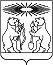 О внесении изменений в постановление администрации Северо-Енисейского района «Об утверждении муниципальной программы «Развитие образования»В соответствии со статьей 179 Бюджетного кодекса Российской Федерации, постановлением администрации Северо-Енисейского района от 29.07.2013 № 364-п «Об утверждении Порядка принятия решений о разработке муниципальных программ Северо-Енисейского района, их формировании и реализации», в целях уточнения объемов финансирования мероприятий муниципальной программы «Развитие образования», руководствуясь статьей 34 Устава Северо-Енисейского района, ПОСТАНОВЛЯЮ:1. Внести в постановление администрации Северо-Енисейского района от 29.10.2013 № 566-п «Об утверждении муниципальной программы «Развитие образования (в редакции постановлений администрации Северо-Енисейского района от 07.11.2013 № 584-п, от 18.11.2013 № 638-п, от 29.01.2014 № 24-п, от 27.02.2014 № 68-п, от 25.04.2014 № 154-п, от 03.06.2014 № 230-п, от 27.06.2014 № 282-п, от 08.07.2014 № 302-п, от 18.08.2014 № 392-п, от 02.10.2014 № 478-п, от 21.10.2014 № 508-п, от 13.11.2014 № 550-п, от 01.12.2014 № 478-5, от 21.10.2014 № 592-п, от 22.12.2014 № 663-п, от 24.12.2014 № 674-п, от 20.02.2015 № 48-п, от 20.05.2015 № 168-п, от 24.06.2015 № 306-п, от 13.07.2015 № 382-п, от 27.08.2015 № 513-п, от 28.09.2015 № 593-п, от 13.11.2015 № 678-п, от 08.12.2015 № 786-п,от 17.12.2015 № 820-п, от 25.02.2016 №71-п,от 05.04.2016 № 165-п, от 27.04.2016 № 220-п, от 10.06.2016 № 362-п, от 30.06.2016 г. № 420-п, от 28.07.2016 г. № 504-п, от 02.09.2016 г. № 593-п, от 07.10.2016 № 675-п, от 11.11.2017 № 750-п, от 14.12.2016 № 867-п, от 28.12.2016 № 913-п, от 09.02.2017 № 37-п, от 30.03.2017 № 105-п, от 04.05.2017 № 163-п,от 14.06.2017 №_230-п,от 05.07.2017 № 256-п,от 20.07.2017 № 285-п, от 20.07.2017 № 290-п,от 25.08.2017 № 340-п, от 21.09.2017 № 355-п, от 10.10.2017 № 387-п, 12.10.2017 № 395-п, от 01.11.2017 № 415-п, от 01.11.2017 №426-п, от 08.11.2017 № 432-п, от 15.11.2017 №444-п, от 24.11.2017 №455-п, от 05.12.2017 №465-п, от 25.12.2017 №508-п, от 25.12.2017 №509-п,   19.01.2018 № 20-п, от 19.01.2018 № 20-п, от 29.01.2018 № 36-п, от 28.02.2018 №65-п, от 06.03.2018 № 71-п, от 17.04.2018 № 115-п, от 18.05.2018 № 154-п, от 31.05.2018 № 170-п, от 07.06.2018 № 181-п, от 18.06.2018 №193-п, от 09.07.2018 № 210-п, от 31.07.2018 № 232-п, от 10.08.2018 № 250-п, от 17.08.2018 №259-п, от 06.09.2018 № 278-п, от 27.09.2018 № 306-п, от 09.10.2018 № 330-п, от 17.10.2018 № 341-п, от 24.10.2018 №346-п, от 01.11.2018 № 366-п, от 06.11.2018 № 372-п, от 23.11.2018 № 406-п, от 30.11.2018 № 419-п, от 18.12.2018 № 451-п, от 29.12.2018 № 492-п, от 30.01.2019 № 25-п, от 05.02.2019 № 38-п, от 06.03.2019 №76-п)  (далее – постановление), следующие изменения:1) в приложении к постановлению, именуемом «Муниципальная программа «Развитие образования» (далее – Муниципальная программа):а) в таблице раздела 1 «Паспорт» строку «Информация по ресурсному обеспечению муниципальной программы, в том числе по годам реализации программы» изложить в следующей редакции:б) абзацы второй-шестой раздела 6 «Информация о ресурсном обеспечении программы» изложить в следующей редакции:«Общий объем финансирования на реализацию муниципальной программы за счет средств бюджетов всех уровней, по прогнозным данным, за период с 2014 по 2021 год, составит 4 457 924 157,80 руб., в том числе за счет:средств федерального бюджета – 694 000,00 руб.,средств краевого бюджета – 1 751 566 595,97 руб.,средств бюджета Северо-Енисейского района – 2 642 761 068,93 руб.,внебюджетных источников – 62 902 492,90руб.»;в) приложение № 1 к паспорту муниципальной программы «Развитие образования» изложить согласно приложению № 1 к настоящему постановлению;г) приложение № 2 к паспорту муниципальной программы «Развитие образования» изложить согласно приложению № 2 к настоящему постановлению;д) в приложении № 4 к муниципальной программе строку «Информация по ресурсному обеспечению подпрограммы, в том числе в разбивке по всем источникам финансирования на очередной финансовый год и плановый период» таблицы раздела 1 «Паспорт подпрограммы 4» изложить в следующей редакции:е) приложение № 2 к подпрограмме «Развитие дошкольного, общего и дополнительного образования» изложить согласно приложению № 3 к настоящему постановлению;2. Опубликовать настоящее постановление в газете «Северо-Енисейский Вестник» и на официальном сайте муниципального образования Северо-Енисейский район www.admse.ru.3. Настоящее постановление вступает в силу со дня, следующего за днем его официального опубликования в газете «Северо-Енисейский Вестник» и применяется с 18.03.2019 года.Временно исполняющий полномочия Главы Северо-Енисейского района, первый заместитель главы района                                         	   	     А.Н. РябцевПриложение № 1 к постановлениюадминистрации Северо-Енисейскогорайона  от  21.03.2019 г. № 95-п(новая редакция приложения № 1 к паспорту муниципальной программы«Развитие образования», утвержденнойпостановлением администрации Северо-Енисейского района от 29.10.2013 № 566-п)Ресурсное обеспечение муниципальной программы за счет средств бюджета района, в том числе за счет средств, поступивших из бюджетов других уровней бюджетной системы и внебюджетных источников (рублей)Приложение № 2 к постановлениюадминистрации Северо-Енисейскогорайона от  21.03.2019 г. № 95-п(новая редакция приложения № 2 к паспорту муниципальной программы«Развитие образования», утвержденнойпостановлением администрации Северо-Енисейского района от 29.10.2013 № 566-п)Информация об источниках финансирования подпрограмм, отдельных мероприятий муниципальной программы                                                                                                                                                                                                                                                                           (рублей)Приложение № 3 к постановлениюадминистрации Северо-Енисейскогорайона от  21.03.2019 г. № 95-п(новая редакция приложения № 2 к подпрограмме «Развитие дошкольного,общего и дополнительного образования» муниципальной программы «Развитие образования», утвержденнойпостановлением администрации Северо-Енисейского района от 29.10.2013 № 566-п)Перечень мероприятий подпрограммы «Развитие дошкольного, общего и дополнительного образования» с указанием объема средств на их реализацию и ожидаемых результатовАДМИНИСТРАЦИЯ СЕВЕРО-ЕНИСЕЙСКОГО РАЙОНАПОСТАНОВЛЕНИЕАДМИНИСТРАЦИЯ СЕВЕРО-ЕНИСЕЙСКОГО РАЙОНАПОСТАНОВЛЕНИЕ«21» марта 2019 г.№  95-пгп Северо-Енисейскийгп Северо-Енисейский«Информация по ресурсному обеспечению муниципальной программы, в том числе по годам реализации программы Объем финансирования муниципальной программы составит:4 457 924 157,80 руб., в том числе:по годам реализации:2014 г. – 392 308 570,41 руб.2015 г. – 494 333 759,32 руб.2016 г. – 592 094 970,08 руб.2017 г. – 581 142 333,80 руб.2018 г. – 567 492 301,78 руб.2019 г. – 596 000 143,77 руб.2020 г. – 622 232 831,82 руб.2021 г. – 612 319 246,82 руб.Из них:из средств федерального бюджета – 694 000,00 руб., в том числе:2014 г. – 0,00руб.2015 г. – 694 000,00 руб.2016 г. – 0,00руб.2017 г. – 0,00руб.2018 г. – 0,00 руб.2019 г. – 0,00 руб.2020 г. – 0,00 руб.2021 г. – 0,00 руб.из средств краевого бюджета – 1 751 566 595,97 руб., в том числе:2014 г. – 163 251 360,94 руб.2015 г. – 172 306 947,79 руб.2016 г. – 223 265 263,24 руб.2017 г. – 217 081 905,00 руб.2018 г. – 233 437 154,00 руб.2019 г. – 259 053 765,00 руб.2020 г. – 241 585 100,00 руб.2021 г. – 241 585 100,00 руб.из средств бюджета Северо-Енисейского района – 2 642 761 068,93 руб.2014 г. – 223 798 289,57 руб.2015 г. – 315 862 621,53 руб.2016 г. – 362 829 706,84 руб.2017 г. – 355 762 875,80 руб.2018 г. – 325 452 570,78 руб.2019 г. – 327 188 627,77 руб.2020 г. – 370 889 980,82 руб. 2021 г. – 360 976 395,82 руб.из внебюджетных источников – 62 902 492,90 руб., в том числе:2014 г. – 5 258 919,90 руб.2015 г. – 5 470 190,00 руб.2016 г. – 6 000 000,00 руб.2017 г. – 8 297 553,00 руб.2018 г. – 8 602 577,00 руб.2019 г. – 9 757 751,00 руб.2020 г. – 9 757 751,00 руб.2021 г. – 9 757 751,00 руб.»;«Информация по ресурсному обеспечению подпрограммы, в том числе в разбивке по всем источникам финансирования на очередной финансовый год и плановый периодОбъем финансирования подпрограммы составит:1 485 941 989,25 руб., в том числе:по годам реализации:2019 г. – 487 027 537,87 руб.2020 г. – 499 457 225,69 руб.2021 г. – 499 457 225,69 руб.Из них:из средств краевого бюджета – 708 425 143,00 руб., в том числе:2019 г. – 247 691 143,00 руб.2020 г. – 230 367 000,00 руб.2021 г. – 230 367 000,00 руб.из средств бюджета Северо-Енисейского района748 243 593,25 руб., в том числе:2019 г. – 229 578 643,87 руб.2020 г. – 259 332 474,69 руб.2021 г. – 259 332 474,69 руб.из внебюджетных источников – 29 273 253,00 руб., в том числе:2019 г. –  9 757 751,00 руб.2020 г. –  9 757 751,00 руб.2021 г. –  9 757 751,00 руб.  .»;N п/пСтатус (муниципальная программа, подпрограмма)Наименование программы, подпрограммыНаименование ГРБСКод бюджетной классификацииКод бюджетной классификацииКод бюджетной классификацииКод бюджетной классификации201920202021итого на периодN п/пСтатус (муниципальная программа, подпрограмма)Наименование программы, подпрограммыНаименование ГРБСГРБСРзПрЦСРВРпланпланпланитого на период1234567891011121Муниципальная программаРазвитие образования всего расходные обязательства по программеХХХХ596 000 143,77622 232 831,82612 319 246,821 830 552 222,41   1Муниципальная программаРазвитие образования в том числе по ГРБС:-1Муниципальная программаРазвитие образования Управление образования администрации Северо-Енисейского района444ХХХ590 023 358,57   604 417 568,82604 417 568,821 798 858 496,21   1Муниципальная программаРазвитие образования Администрация Северо-Енисейского района441ХХХ5 976 785,2017 815 263,007 901 678,0031 693 726,202Подпрограмма 1Обеспечение жизнедеятельности образовательных учрежденийвсего расходные обязательства по подпрограммеХХХХ19 456 773,2031 295 251,0021 381 666,0072 133 690,202Подпрограмма 1Обеспечение жизнедеятельности образовательных учрежденийв том числе по ГРБС:-2Подпрограмма 1Обеспечение жизнедеятельности образовательных учрежденийУправление образования администрации Северо-Енисейского района444ХХХ13 479 988,0013 479 988,0013 479 988,0040 439 964,002Подпрограмма 1Обеспечение жизнедеятельности образовательных учрежденийАдминистрация Северо-Енисейского района441ХХХ5 976 785,2017 815 263,007 901 678,0031 693 726,203Подпрограмма 2Одаренные детивсего расходные обязательства по подпрограмме444ХХХ1 733 002,001 784 152,001 784 152,005 301 306,003Подпрограмма 2Одаренные детив том числе по ГРБС:-3Подпрограмма 2Одаренные детиУправление образования администрации Северо-Енисейского района1 733 002,001 784 152,001 784 152,005 301 306,004Подпрограмма 3Сохранение и укрепление здоровья детейвсего расходные обязательства по подпрограмме444ХХХ31 642 942,9031 453 542,9031 453 542,9094 550 028,704Подпрограмма 3Сохранение и укрепление здоровья детейв том числе по ГРБС:444-4Подпрограмма 3Сохранение и укрепление здоровья детейУправление образования администрации Северо-Енисейского района444ХХХ31 642 942,9031 453 542,9031 453 542,9094 550 028,705Подпрограмма 4Развитие дошкольного, общего и дополнительного образованиявсего расходные обязательства по мероприятию444ХХХ487 027 537,87   499 457 225,69499 457 225,691 485 941 989,25   5Подпрограмма 4Развитие дошкольного, общего и дополнительного образованияв том числе по ГРБС:-5Подпрограмма 4Развитие дошкольного, общего и дополнительного образованияУправление образования администрации Северо-Енисейского района444ХХХ487 027 537,87   499 457 225,69499 457 225,691 485 941 989,25   6Подпрограмма 5Обеспечение реализации муниципальной программывсего расходные обязательства по мероприятию программы444ХХХ56 139 887,8058 242 660,2358 242 660,23172 625 208,266Подпрограмма 5Обеспечение реализации муниципальной программыв том числе по ГРБС:-6Подпрограмма 5Обеспечение реализации муниципальной программыУправление образования администрации Северо-Енисейского района444ХХХ56 139 887,8058 242 660,2358 242 660,23172 625 208,26№ п/пСтатус (муниципальная программа, подпрограмма)Наименование муниципальной программы, подпрограммы муниципальной программыУровень бюджетной системы / источники финансирования201920202021Итого на период№ п/пСтатус (муниципальная программа, подпрограмма)Наименование муниципальной программы, подпрограммы муниципальной программыУровень бюджетной системы / источники финансированияпланпланпланИтого на период12345678Муниципальная программаРазвитие образования Всего596 000 143,77622 232 831,82 612 319 246,82 1 830 552 222,41Муниципальная программаРазвитие образования в том числе:                            -     Муниципальная программаРазвитие образования федеральный бюджет0,00 0,00 0,00                             -     Муниципальная программаРазвитие образования краевой бюджет259 053 765,00241 585 100,00 241 585 100,00 742 223 965,00Муниципальная программаРазвитие образования Районный бюджет327 188 627,77 370 889 980,82 360 976 395,82       1 059 055 004,41   Муниципальная программаРазвитие образования внебюджетные источники9 757 751,00 9 757 751,00 9 757 751,00            29 273 253,00   Подпрограмма 1Обеспечение жизнедеятельности образовательных учреждений Всего19 456 773,20 31 295 251,00 21 381 666,00            72 133 690,20   Подпрограмма 1Обеспечение жизнедеятельности образовательных учреждений в том числе:                            -     Подпрограмма 1Обеспечение жизнедеятельности образовательных учреждений федеральный бюджет                            -     Подпрограмма 1Обеспечение жизнедеятельности образовательных учреждений краевой бюджет                            -     Подпрограмма 1Обеспечение жизнедеятельности образовательных учреждений Районный бюджет19 456 773,20 31 295 251,00 21 381 666,00            72 133 690,20   Подпрограмма 1Обеспечение жизнедеятельности образовательных учреждений внебюджетные источники                            -     Подпрограмма 2Одаренные детиВсего1 733 002,00 1 784 152,00 1 784 152,00             5 301 306,00   Подпрограмма 2Одаренные детив том числе:                            -     Подпрограмма 2Одаренные детифедеральный бюджет                            -     Подпрограмма 2Одаренные детикраевой бюджет                            -     Подпрограмма 2Одаренные детиРайонный бюджет1 733 002,00 1 784 152,00 1 784 152,00             5 301 306,00   Подпрограмма 2Одаренные детивнебюджетные источники                            -     Подпрограмма 3Сохранение и укрепление здоровья детейВсего31 642 942,90 31 453 542,90 31 453 542,90            94 550 028,70   Подпрограмма 3Сохранение и укрепление здоровья детейв том числе:                            -     Подпрограмма 3Сохранение и укрепление здоровья детейфедеральный бюджет0,00 0,00                             -     Подпрограмма 3Сохранение и укрепление здоровья детейкраевой бюджет8 726 400,00 8 726 400,00 8 726 400,00            26 179 200,00   Подпрограмма 3Сохранение и укрепление здоровья детейРайонный бюджет22 916 542,90 22 727 142,90 22 727 142,90            68 370 828,70   Подпрограмма 3Сохранение и укрепление здоровья детейвнебюджетные источники                            -     Подпрограмма 4Развитие дошкольного, общего и дополнительного образования.Всего487 027 537,87 499 457 225,69 499 457 225,69 1 485 941 989,25Подпрограмма 4Развитие дошкольного, общего и дополнительного образования.в том числе:                            -     Подпрограмма 4Развитие дошкольного, общего и дополнительного образования.федеральный бюджет                            -     Подпрограмма 4Развитие дошкольного, общего и дополнительного образования.краевой бюджет                            -     Подпрограмма 4Развитие дошкольного, общего и дополнительного образования.Районный бюджет247 691 143,00230 367 000,00 230 367 000,00 708 425 143,00Подпрограмма 4Развитие дошкольного, общего и дополнительного образования.внебюджетные источники229 578 643,87 259 332 474,69 259 332 474,69          748 243 593,25   Подпрограмма 5Обеспечение реализации муниципальной программыВсего9 757 751,00 9 757 751,00 9 757 751,00            29 273 253,00   Подпрограмма 5Обеспечение реализации муниципальной программыв том числе:56 139 887,80 58 242 660,23 58 242 660,23          172 625 208,26   Подпрограмма 5Обеспечение реализации муниципальной программыфедеральный бюджет                            -     Подпрограмма 5Обеспечение реализации муниципальной программыкраевой бюджет                            -     Подпрограмма 5Обеспечение реализации муниципальной программыРайонный бюджет2 636 222,00 2 491 700,00 2 491 700,00             7 619 622,00   Подпрограмма 5Обеспечение реализации муниципальной программывнебюджетные источники53 503 665,80 55 750 960,23 55 750 960,23          165 005 586,26   Наименование программы, подпрограммыНаименование ГРБСКод бюджетной классификацииКод бюджетной классификацииКод бюджетной классификацииКод бюджетной классификацииОжидаемый результат от реализации подпрограммного мероприятия (в натуральном выражении)Наименование программы, подпрограммыНаименование ГРБСГРБСРзПрЦСРВР201920202021Итого на периодОжидаемый результат от реализации подпрограммного мероприятия (в натуральном выражении)Цель подпрограммы «Создание в системе дошкольного, общего и дополнительного образования равных возможностей для современного качественного образования»Цель подпрограммы «Создание в системе дошкольного, общего и дополнительного образования равных возможностей для современного качественного образования»Цель подпрограммы «Создание в системе дошкольного, общего и дополнительного образования равных возможностей для современного качественного образования»Цель подпрограммы «Создание в системе дошкольного, общего и дополнительного образования равных возможностей для современного качественного образования»Цель подпрограммы «Создание в системе дошкольного, общего и дополнительного образования равных возможностей для современного качественного образования»Цель подпрограммы «Создание в системе дошкольного, общего и дополнительного образования равных возможностей для современного качественного образования»Цель подпрограммы «Создание в системе дошкольного, общего и дополнительного образования равных возможностей для современного качественного образования»Цель подпрограммы «Создание в системе дошкольного, общего и дополнительного образования равных возможностей для современного качественного образования»Цель подпрограммы «Создание в системе дошкольного, общего и дополнительного образования равных возможностей для современного качественного образования»Цель подпрограммы «Создание в системе дошкольного, общего и дополнительного образования равных возможностей для современного качественного образования»Цель подпрограммы «Создание в системе дошкольного, общего и дополнительного образования равных возможностей для современного качественного образования»Задача 1. «Обеспечение доступности дошкольного образования, соответствующего единому стандарту качества дошкольного образования»Управление образования администрации Северо-Енисейского района161 044 846,18   166 112 117,66166 112 117,66493 269 081,50   1.1 Субвенция бюджетам муниципальных образований на обеспечение государственных гарантий реализации прав на получение общедоступного и бесплатного дошкольного образования в муниципальных дошкольных образовательных организациях, общедоступного и бесплатного дошкольного образования в муниципальных общеобразовательных организациях, за исключением обеспечения деятельности административного и учебно-вспомогательного персонала муниципальных дошкольных образовательных и общеобразовательных организаций, в рамках подпрограммы "Развитие дошкольного, общего и дополнительного образования детей" государственной программы Красноярского края "Развитие образования"4440701                        024007588050 926 900,00   50 778 600,0050 778 600,00152 484 100,00   услуги дошкольного образования получат 715 воспитанника ежегодно1.1 Субвенция бюджетам муниципальных образований на обеспечение государственных гарантий реализации прав на получение общедоступного и бесплатного дошкольного образования в муниципальных дошкольных образовательных организациях, общедоступного и бесплатного дошкольного образования в муниципальных общеобразовательных организациях, за исключением обеспечения деятельности административного и учебно-вспомогательного персонала муниципальных дошкольных образовательных и общеобразовательных организаций, в рамках подпрограммы "Развитие дошкольного, общего и дополнительного образования детей" государственной программы Красноярского края "Развитие образования"4440701                        024007588061150 671 300,00   50 523 000,0050 523 000,00151 717 300,00   услуги дошкольного образования получат 715 воспитанника ежегодно1.1 Субвенция бюджетам муниципальных образований на обеспечение государственных гарантий реализации прав на получение общедоступного и бесплатного дошкольного образования в муниципальных дошкольных образовательных организациях, общедоступного и бесплатного дошкольного образования в муниципальных общеобразовательных организациях, за исключением обеспечения деятельности административного и учебно-вспомогательного персонала муниципальных дошкольных образовательных и общеобразовательных организаций, в рамках подпрограммы "Развитие дошкольного, общего и дополнительного образования детей" государственной программы Красноярского края "Развитие образования"4440701                        0240075880612255 600,00255 600,00255 600,00766 800,00услуги дошкольного образования получат 715 воспитанника ежегодно1.2 Субвенция бюджетам муниципальных образований на обеспечение государственных гарантий реализации прав на получение общедоступного и бесплатного дошкольного образования в муниципальных дошкольных образовательных организациях, общедоступного и бесплатного дошкольного образования в муниципальных общеобразовательных организациях в части обеспечения деятельности административного и учебно-вспомогательного персонала муниципальных дошкольных образовательных и общеобразовательных организаций в рамках подпрограммы "Развитие дошкольного, общего и дополнительного образования детей" государственной программы Красноярского края "Развитие образования"Управление образования администрации Северо-Енисейского района4440701                        024007408030 166 700,0028 797 700,0028 797 700,0087 762 100,00услуги дошкольного образования получат 715 воспитанника ежегодно1.2 Субвенция бюджетам муниципальных образований на обеспечение государственных гарантий реализации прав на получение общедоступного и бесплатного дошкольного образования в муниципальных дошкольных образовательных организациях, общедоступного и бесплатного дошкольного образования в муниципальных общеобразовательных организациях в части обеспечения деятельности административного и учебно-вспомогательного персонала муниципальных дошкольных образовательных и общеобразовательных организаций в рамках подпрограммы "Развитие дошкольного, общего и дополнительного образования детей" государственной программы Красноярского края "Развитие образования"Управление образования администрации Северо-Енисейского района4440701                        024007408061127 616 700,0026 247 700,0026 247 700,0080 112 100,00услуги дошкольного образования получат 715 воспитанника ежегодно1.2 Субвенция бюджетам муниципальных образований на обеспечение государственных гарантий реализации прав на получение общедоступного и бесплатного дошкольного образования в муниципальных дошкольных образовательных организациях, общедоступного и бесплатного дошкольного образования в муниципальных общеобразовательных организациях в части обеспечения деятельности административного и учебно-вспомогательного персонала муниципальных дошкольных образовательных и общеобразовательных организаций в рамках подпрограммы "Развитие дошкольного, общего и дополнительного образования детей" государственной программы Красноярского края "Развитие образования"Управление образования администрации Северо-Енисейского района4440701                        02400740806122 550 000,002 550 000,002 550 000,007 650 000,00услуги дошкольного образования получат 715 воспитанника ежегодно1.3 Обеспечение деятельности (оказание услуг) дошкольных образовательных учрежденийУправление образования администрации Северо-Енисейского района44407010240088990 0240188000
0240188001
0240188010 0240188020 0240188030 0240188040 0240188050 0240188070 0240188080 0240188090 0240088980 
024018806166 574 233,8476 166 412,6676 166 412,66218 907 059,16услуги дошкольного образования получат 715 воспитанника ежегодно1.3 Обеспечение деятельности (оказание услуг) дошкольных образовательных учрежденийУправление образования администрации Северо-Енисейского района44407010240088990 0240188000
0240188001
0240188010 0240188020 0240188030 0240188040 0240188050 0240188070 0240188080 0240188090 0240088980 
024018806161165 534 883,8474 810 912,6674 810 912,66215 156 709,16услуги дошкольного образования получат 715 воспитанника ежегодно1.3 Обеспечение деятельности (оказание услуг) дошкольных образовательных учрежденийУправление образования администрации Северо-Енисейского района44407010240088990 0240188000
0240188001
0240188010 0240188020 0240188030 0240188040 0240188050 0240188070 0240188080 0240188090 0240088980 
02401880616121 039 350,001 355 500,001 355 500,003 750 350,00услуги дошкольного образования получат 715 воспитанника ежегодно1.4  Субвенция на реализацию Закона края от 27 декабря 2005 года № 17-4379 «О наделении органов местного самоуправления муниципальных районов и городских округов края государственными полномочиями по осуществлению присмотра и ухода за детьми-инвалидами, детьми-сиротами и детьми, оставшимися без попечения родителей, а также за детьми с туберкулезной интоксикацией, обучающимися в муниципальных бразовательных организациях, реализующих образовательную программу дошкольного образования, без взимания родительской платы»Управление образования администрации Северо-Енисейского района44407010240075540611165 800,00165 800,00165 800,00497 400,00осуществление присмотра и ухода за детьми-инвалидами, детьми-сиротами и детьми, оставшимися без попечения родителей, а также за детьми с туберкулезной интоксикацией, обучающимися в муниципальных образовательных организациях, реализующих образовательную программу дошкольного образования - ежегодно 8 детей1.5 Субвенция на реализацию Закона края от 29 марта 2007 года № 22-6015 «О наделении органов местного самоуправления муниципальных районов и городских округов края государственными полномочиями по выплате компенсации родителям (законным представителям) детей, посещающих образовательные организации, реализующие образовательную программу дошкольного образования»Управление образования администрации Северо-Енисейского района444100402400755606121 854 200,001 854 200,001 854 200,005 562 600,00компенсацию части родительской платы за содержание ребенка в государственных, муниципальных, негосударственных учреждениях, реализующих основную общеобразовательную программу дошкольного образования получат родители 715 детей1.6  Субсидии на частичное финансирование (возмещение) расходов на региональные выплаты и выплаты, обеспечивающие уровень заработной платы работников бюджетной сферы не ниже размера минимальной заработной платы (минимального размера оплаты труда), по министерству финансов Красноярского края в рамках непрограммных расходов отдельных органов исполнительной властиУправление образования администрации Северо-Енисейского района444070102400102106112 619 600,002 619 600,001.7 Расходы на исполнение судебных актов, предусматривающих обращения взыскания на средства бюджета Северо-Енисейского района по денежным обязательствам муниципальных учрежденийУправление образования администрации Северо-Енисейского района4440701024008899061138 007,3438 007,34Расходы, направленные на исполнение судебных исков1.8 Предоставление иных межбюджетных трансфертов бюджетам муниципальных образований в целях содействия достижению и (или) поощрения достижения наилучших значений показателей эффективности деятельности органов местного самоуправления городских округов и муниципальных районов в рамках подпрограммы «Стимулирование органов местного самоуправления края к эффективной реализации полномочий, закрепленных за муниципальными образованиями» государственной программы Красноярского края «Содействие развитию местного самоуправления»  Управление образования администрации Северо-Енисейского района44407010240077440612350 000,00350 000,00средства гранта на приобретения оборудования для дошкольных группВнебюджетные источникиУправление образования администрации Северо-Енисейского района4448 349 405,008 349 405,008 349 405,0025 048 215,00Задача 2. «Обеспечение условий и качества обучения, соответствующих федеральным государственным стандартам начального общего, основного общего, среднего общего образования»Управление образования администрации Северо-Енисейского района444248 878 118,23255 390 540,60255 390 540,60759 659 199,432.1 Субвенция бюджетам муниципальных образований на обеспечение государственных гарантий реализации прав на получение общедоступного и бесплатного начального общего, основного общего, среднего общего образования в муниципальных общеобразовательных организациях, обеспечение дополнительного образования детей в муниципальных общеобразовательных организациях, за исключением обеспечения деятельности административного и учебно-вспомогательного персонала муниципальных общеобразовательных организаций, в рамках подпрограммы "Развитие дошкольного, общего и дополнительного образования детей" государственной программы Красноярского края "Развитие образования"Управление образования администрации Северо-Енисейского района44407020240075640115 071 300,00114 596 600,00114 596 600,00344 264 500,00услуги общего образования  получат учащиеся                                 2014г – 13532015г – 13622016 – 13982017 – 14282018 – 1377                                   2019 -13812.1 Субвенция бюджетам муниципальных образований на обеспечение государственных гарантий реализации прав на получение общедоступного и бесплатного начального общего, основного общего, среднего общего образования в муниципальных общеобразовательных организациях, обеспечение дополнительного образования детей в муниципальных общеобразовательных организациях, за исключением обеспечения деятельности административного и учебно-вспомогательного персонала муниципальных общеобразовательных организаций, в рамках подпрограммы "Развитие дошкольного, общего и дополнительного образования детей" государственной программы Красноярского края "Развитие образования"Управление образования администрации Северо-Енисейского района44407020240075640611114 511 300,00114 036 600,00114 036 600,00342 584 500,00услуги общего образования  получат учащиеся                                 2014г – 13532015г – 13622016 – 13982017 – 14282018 – 1377                                   2019 -13812.1 Субвенция бюджетам муниципальных образований на обеспечение государственных гарантий реализации прав на получение общедоступного и бесплатного начального общего, основного общего, среднего общего образования в муниципальных общеобразовательных организациях, обеспечение дополнительного образования детей в муниципальных общеобразовательных организациях, за исключением обеспечения деятельности административного и учебно-вспомогательного персонала муниципальных общеобразовательных организаций, в рамках подпрограммы "Развитие дошкольного, общего и дополнительного образования детей" государственной программы Красноярского края "Развитие образования"Управление образования администрации Северо-Енисейского района44407020240075640612560 000,00560 000,00560 000,001 680 000,00услуги общего образования  получат учащиеся                                 2014г – 13532015г – 13622016 – 13982017 – 14282018 – 1377                                   2019 -13812.2 Субвенция бюджетам муниципальных образований на обеспечение государственных гарантий реализации прав на получение общедоступного и бесплатного начального общего, основного общего, среднего общего образования в муниципальных общеобразовательных организациях, обеспечение дополнительного образования детей в муниципальных общеобразовательных организациях, за исключением обеспечения деятельности административного и учебно-вспомогательного персонала муниципальных общеобразовательных организаций, в рамках подпрограммы "Развитие дошкольного, общего и дополнительного образования детей" государственной программы Красноярского края "Развитие образования"Управление образования администрации Северо-Енисейского района444070302400756406 847 900,006 847 900,006 847 900,0020 543 700,00услуги дополнительного образования 2.2 Субвенция бюджетам муниципальных образований на обеспечение государственных гарантий реализации прав на получение общедоступного и бесплатного начального общего, основного общего, среднего общего образования в муниципальных общеобразовательных организациях, обеспечение дополнительного образования детей в муниципальных общеобразовательных организациях, за исключением обеспечения деятельности административного и учебно-вспомогательного персонала муниципальных общеобразовательных организаций, в рамках подпрограммы "Развитие дошкольного, общего и дополнительного образования детей" государственной программы Красноярского края "Развитие образования"Управление образования администрации Северо-Енисейского района444070302400756406116 847 900,006 847 900,006 847 900,0020 543 700,002.2 Субвенция бюджетам муниципальных образований на обеспечение государственных гарантий реализации прав на получение общедоступного и бесплатного начального общего, основного общего, среднего общего образования в муниципальных общеобразовательных организациях, обеспечение дополнительного образования детей в муниципальных общеобразовательных организациях, за исключением обеспечения деятельности административного и учебно-вспомогательного персонала муниципальных общеобразовательных организаций, в рамках подпрограммы "Развитие дошкольного, общего и дополнительного образования детей" государственной программы Красноярского края "Развитие образования"Управление образования администрации Северо-Енисейского района44407030240075640612-2.3 Субвенция бюджетам муниципальных образований на обеспечение государственных гарантий реализации прав на получение общедоступного и бесплатного начального общего, основного общего, среднего общего образования в муниципальных общеобразовательных организациях, обеспечение дополнительного образования детей в муниципальных общеобразовательных организациях в части обеспечения деятельности административного и учебно-вспомогательного персонала муниципальных общеобразовательных организаций в рамках подпрограммы "Развитие дошкольного, общего и дополнительного образования детей" государственной программы Красноярского края "Развитие образования"Управление образования администрации Северо-Енисейского района4440702  024007409027 585 300,0027 326 200,0027 326 200,0082 237 700,00получение общедоступного и бесплатного начального общего, основного общего, среднего общего образования  дополнительного образования  - 1381 учащихся 2.3 Субвенция бюджетам муниципальных образований на обеспечение государственных гарантий реализации прав на получение общедоступного и бесплатного начального общего, основного общего, среднего общего образования в муниципальных общеобразовательных организациях, обеспечение дополнительного образования детей в муниципальных общеобразовательных организациях в части обеспечения деятельности административного и учебно-вспомогательного персонала муниципальных общеобразовательных организаций в рамках подпрограммы "Развитие дошкольного, общего и дополнительного образования детей" государственной программы Красноярского края "Развитие образования"Управление образования администрации Северо-Енисейского района4440702  024007409061124 306 300,0024 047 200,0024 047 200,0072 400 700,00получение общедоступного и бесплатного начального общего, основного общего, среднего общего образования  дополнительного образования  - 1381 учащихся 2.3 Субвенция бюджетам муниципальных образований на обеспечение государственных гарантий реализации прав на получение общедоступного и бесплатного начального общего, основного общего, среднего общего образования в муниципальных общеобразовательных организациях, обеспечение дополнительного образования детей в муниципальных общеобразовательных организациях в части обеспечения деятельности административного и учебно-вспомогательного персонала муниципальных общеобразовательных организаций в рамках подпрограммы "Развитие дошкольного, общего и дополнительного образования детей" государственной программы Красноярского края "Развитие образования"Управление образования администрации Северо-Енисейского района4440702  02400740906123 279 000,003 279 000,003 279 000,009 837 000,00получение общедоступного и бесплатного начального общего, основного общего, среднего общего образования  дополнительного образования  - 1381 учащихся 2.4 Обеспечение деятельности (оказание услуг) общеобразовательных учрежденийУправление образования администрации Северо-Енисейского района44407020240088990 0240188100 0240188101 0240188110 0240188120 0240188130 0240188140 0240188150 0240188170 0240188180 0240188190 024008898089 529 002,45105 211 494,60105 211 494,60299 951 991,65получение общедоступного и бесплатного начального общего, основного общего, среднего общего образования  дополнительного образования  - 1381 учащихся 2.4 Обеспечение деятельности (оказание услуг) общеобразовательных учрежденийУправление образования администрации Северо-Енисейского района44407020240088990 0240188100 0240188101 0240188110 0240188120 0240188130 0240188140 0240188150 0240188170 0240188180 0240188190 024008898061187 653 902,45102 371 350,60102 371 350,60292 396 603,65получение общедоступного и бесплатного начального общего, основного общего, среднего общего образования  дополнительного образования  - 1381 учащихся 2.4 Обеспечение деятельности (оказание услуг) общеобразовательных учрежденийУправление образования администрации Северо-Енисейского района44407020240088990 0240188100 0240188101 0240188110 0240188120 0240188130 0240188140 0240188150 0240188170 0240188180 0240188190 02400889806121 875 100,002 840 144,002 840 144,007 555 388,00получение общедоступного и бесплатного начального общего, основного общего, среднего общего образования  дополнительного образования  - 1381 учащихся 2.5 Субсидии на частичное финансирование (возмещение) расходов на региональные выплаты и выплаты, обеспечивающие уровень заработной платы работников бюджетной сферы не ниже размера минимальной заработной платы (минимального размера оплаты труда), по министерству финансов Красноярского края в рамках непрограммных расходов отдельных органов исполнительной властиУправление образования администрации Северо-Енисейского района444070202400102106115 162 568,005 162 568,002.6  Расходы на исполнение судебных актов, предусматривающих обращения взыскания на средства бюджета Северо-Енисейского района по денежным обязательствам муниципальных учрежденийУправление образования администрации Северо-Енисейского района44407020240088990611721 136,78721 136,78Расходы, направленные на исполнение судебных исков2.7 Предоставление иных межбюджетных трансфертов бюджетам муниципальных образований в целях содействия достижению и (или) поощрения достижения наилучших значений показателей эффективности деятельности органов местного самоуправления городских округов и муниципальных районов в рамках подпрограммы «Стимулирование органов местного самоуправления края к эффективной реализации полномочий, закрепленных за муниципальными образованиями» государственной программы Красноярского края «Содействие развитию местного самоуправления»  Управление образования администрации Северо-Енисейского района444070202400774406122 552 565,002 552 565,00Средства гранта на приобретения оборудования для дошкольных групп и спортивного оборудования для школВнебюджетные источникиУправление образования администрации Северо-Енисейского района4441 408 346,001 408 346,001 408 346,004 225 038,00Задача 3. «Обеспечение развития системы дополнительного образования»Управление образования администрации Северо-Енисейского района44477 104 573,4677 954 567,4377 954 567,43233 013 708,323.1 Обеспечение деятельности (оказание услуг) образовательных учреждений дополнительного образования детейУправление образования администрации Северо-Енисейского района44407030240188200 0240188201 0240188210 0240188220 0240188230 0240188240 0240188250 0240188270 0240188280 0240188290 024008898070 748 843,4676 466 267,4376 466 267,43223 681 378,32услуги дополнительного образования получат 2640 воспитанников 3.1 Обеспечение деятельности (оказание услуг) образовательных учреждений дополнительного образования детейУправление образования администрации Северо-Енисейского района44407030240188200 0240188201 0240188210 0240188220 0240188230 0240188240 0240188250 0240188270 0240188280 0240188290 024008898061169 058 843,4674 566 267,4374 566 267,43218 191 378,32услуги дополнительного образования получат 2640 воспитанников 3.1 Обеспечение деятельности (оказание услуг) образовательных учреждений дополнительного образования детейУправление образования администрации Северо-Енисейского района44407030240188200 0240188201 0240188210 0240188220 0240188230 0240188240 0240188250 0240188270 0240188280 0240188290 02400889806121 690 000,001 900 000,001 900 000,005 490 000,00услуги дополнительного образования получат 2640 воспитанников 3.2 Обеспечение деятельности (оказание услуг) в области спортивной подготовкиУправление образования администрации Северо-Енисейского района44411030240188200 0240188220  0240188240479 120,00479 120,00осуществление тренировочного этапа3.2 Обеспечение деятельности (оказание услуг) в области спортивной подготовкиУправление образования администрации Северо-Енисейского района44411030240188200 0240188220  0240188240611479 120,00479 120,00осуществление тренировочного этапа3.3 Приобретение новогодних подарков для детейУправление образования администрации Северо-Енисейского района4441003024008801506121 488 300,001 488 300,001 488 300,004 464 900,002462 детей будут обеспечены новогодними подарками3.3 Субсидии на частичное финансирование (возмещение) расходов на региональные выплаты и выплаты, обеспечивающие уровень заработной платы работников бюджетной сферы не ниже размера минимальной заработной платы (минимального размера оплаты труда), по министерству финансов Красноярского края в рамках непрограммных расходов отдельных органов исполнительной властиУправление образования администрации Северо-Енисейского района444070302400102106111 855 610,001 855 610,003.4. Средства на повышение размеров оплаты труда отдельным категориям работников бюджетной сферы края, в том числе для которых указами Президента Российской Федерации предусмотрено повышение оплаты труда, по министерству финансов Красноярского края в рамках непрограммных расходов отдельных органов исполнительной властиУправление образования администрации Северо-Енисейского района444070302400104806112 532 700,002 532 700,00Итого487 027 537,87   499 457 225,69499 457 225,691 485 941 989,25   